Notes on agenda items added in dark yellow.Clarify consortium marketing goals/intentionsWhat are our priorities?Short term (by Pika launch - live sometime in April)Marketing plan regarding materials quarantineRebranding (fonts/logo/color)Boilerplate items that libraries can stick their own logos onEducation around Pika for patrons, staff, and non-usersPush to increase catalog usageLong term (and Beyond!)What do we need to know to focus our efforts?What are we branding?  Catalog and …How do our patrons understand our consortium?What is our audience or target population?How do we reflect diversity, equality, inclusiveness?What motivates the people we are trying to attract to use our libraries' resources?Conversation on gathering infoSurvey on catalog (like survey on WVLS catalog)Many of us have survey fatigueWe could use Sierra/Shoutbomb contacts for surveyHow do we reach non-users?Social mediaIncentive/prize for participationGeneral questions:  what do you like about your favorite apps/other search toolsUse small projects as tools to gather data/serve as trial run for initiatives.  Ideas include:System readreading challengesphoto contestQuarantine campaignConsortium Rename/RebrandNew ideas since last meeting:  FIND catalog (Chris Seaton)UPLIFT catalog (Chris Seaton)CONNECT catalog (Chris Seaton)Any other brainwaves since we last metUnite/Unity; Empower - we like these words, but they have a certain political tang.OpportunitySparkSherlockNorth Star/Polaris:  star, “Find your way”, compass, water - might be tricky to use imagery so associated with certain religious traditionsNorthern Lights/AuroraInspire/WonderOjibwe/Bilingual options: signify our location on traditional lands, reinforces inclusivity; could be perceived as extractive or surface-level gimmick.“Discover” logo/tag ideasVoyageur; “Paddle Rivers of Knowledge and Adventure” (Kristine Lendved)Discover Your LibraryDiscover @ Your Library“The world is at your fingertips. Discover it at your local library.”Logo concepts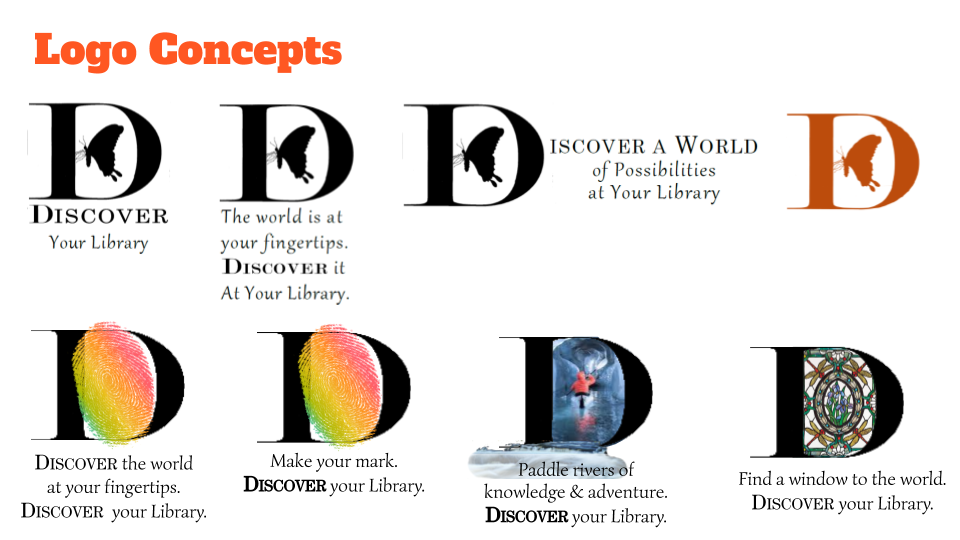 Action items Designate coordinator for next meeting - Sarah AdamsOther?Materials Quarantine Marketing Plan:  Darrell and AngieEveryone please come up with at least one brand name/logo concept (in whatever form or media is conducive) and upload to System-wide program idea (ex:Hot Reads for Cold Nights, Photo Contest, etc.) and upload to shared spreadsheet: 